        Plán činnosti – říjen 2019                         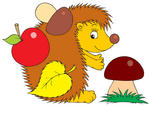 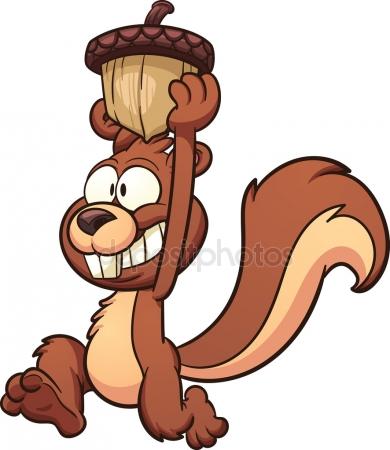 DatumČasMístoObsahPartnerVstupnéZodp.Od 1. 10.Ve třídáchTB „Skřítek Podzimníček v hnědém fráčku“Podtémata – „Foukej, foukej větříčku“RodičePg. pracovnice10.10,25MŠMaňáskové divadloDivadlo Šternberk45,-I. Šťastná3. 10.16,30MŠSchůzka „Přátelské skupiny rodičů“(PSR)PSRJ. Matlochová3 10.11,45 MŠ1. angličtinaSVČ Duha500,-M. Haklová14. 10Ve třídáchPodtémata – „Papírový dráčku, vyletíš mi k mráčku?“, „Bu.bu,bu“Rodiče Pg. pracovnice18. 10.Inkasní výběr plateb - listopadL. Pecinová21. 10.12,00 –16,30MŠ TyršovaPlatby v hotovosti  - listopadRodičeL. Pecinová22. 10.12,00 –16,30MŠ DittersdorfovaPlatby v hotovosti  - listopadRodičeL. Pecinová23. 10.10,30VčeličkyHud. představení – O kamarádstvíDiv.ÚsměvL.Frištenské55,-I. Šťastná 29. – 1.11.MŠV ZŠ – podzimní prázdniny – proběhne zjišťování zájmu o MŠRodičeJ. Matlochová